“Dating Profile”Tsar NicholasSetting up your profile:What’s your full name: Tsar Nicholas Hight: 1.7mAge: 50Relation Ship status: MarriedDo you have any kids: 5Do you want kids: noWhat is your education level: PHDDo you smoke: noHow often do you drink: neverWhat is your salary: 25000What are your Interests: being a leaderAre you looking for something specific: nope Tell us about yourself by writing an essay:I like to take leadership and buy a whole bunch of land and put it to good use. I like taking control and having a lot of fun. I love talking about politics and I enjoy hanging out with my kids while teaching them how to become a leader. I have a couple dogs that my kids love to play with. My favorite thing to do in my free time is ruling people and bossing them around.Tsar Nicholas II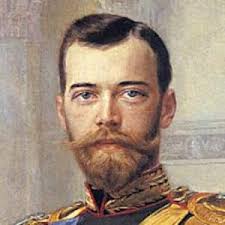 Hi, I’m Tsar Nicholas II and I am 50 years old, I have 5 kids and I don’t smoke. I have a PHD and I’m 5.5. I like to take leadership and buy a whole bunch of land and put it to good use. I like taking control and having a lot of fun. I love talking about politics and I enjoy hanging out with my kids while teaching them how to become a leader. I have a couple dogs that my kids love to play with. My favorite thing to do in my free time is ruling people and bossing them around.